Информация по вопросам ценообразования, формирования тарифов и порядка расчета платы за коммунальные услуги и услуги, касающиеся обслуживания жилищного фонда и причинах ее роста в 2017 годуРегиональная служба по тарифам Ханты-Мансийского автономного округа – Югры (далее – РСТ Югры), в соответствии с утвержденными постановлением Правительства Ханты-Мансийского автономного округа – Югры от 14.04.2012 № 137-п полномочиями, устанавливает тарифы на товары (услуги) в сфере тепло-, водоснабжения, водоотведения, утилизации, обезвреживания и захоронения твердых бытовых отходов.Формирование тарифов на коммунальные услуги, по которым потребители рассчитываются с поставщиками коммунальных услуг, производится РСТ Югры исходя из необходимых экономически обоснованных в соответствии с требованиями законодательства расходов на топливо, материалы, электроэнергию, амортизацию, ремонт и техническое обслуживание производственного оборудования, оплату труда работников, и прочие цели, отнесенные на соответствующий полезный отпуск услуги. Кроме того, величина и уровень роста тарифов определяются сложившейся коммунальной инфраструктурой, эффективностью хозяйственной деятельности организаций.Повышение эффективности хозяйственной деятельности зависит от реализации муниципальными образованиями планов реконструкции и модернизации коммунальной инфраструктуры, в том числе за счет заключения концессионных соглашений и может обеспечить приостановление роста тарифов на коммунальные услугиВместе с тем, ежегодное увеличение тарифов на коммунальные услуги обусловлено ростом тарифов на продукцию естественных монополий                                      (газ, электроэнергию), уровнем прогнозной инфляции.Отсутствие роста тарифов на коммунальные услуги при предусмотренном, в том числе, на федеральном уровне росте его составляющих, приведет к убыточной деятельности регулируемой организации, а также к снижению качества и надежности оказания коммунальных услуг, что недопустимо в сложившихся природно - климатических условиях Севера.Для информирования граждан на официальном сайте РСТ Югры – www.rst.admhmao.ru размещена информация:об установленных РСТ Югры тарифах на коммунальные услуги: баннер «База тарифных решений РСТ Югры» (расположен в нижней части главной страницы сайта, переход осуществляется по стрелке), раздел «Документы» подраздел «Цены, тарифы»;о принятых РСТ Югры приказах: раздел «Документы» подраздел «Приказы службы»;о законодательстве, которым руководствуется РСТ Югры при регулировании тарифов: раздел «Документы» подраздел «Законодательство».Повышение тарифов в Ханты-Мансийском автономном округе – Югре сопровождается социальной защитой граждан с низким уровнем доходов.В соответствии с законом Ханты-Мансийского автономного округа – Югры от 06.07.2005 № 57-оз «О регулировании отдельных жилищных отношений в Ханты-Мансийском автономном округе - Югре» граждане, чьи расходы на оплату жилого помещения и коммунальных услуг превышают величину максимально допустимой доли расходов граждан на оплату жилого помещения и коммунальных услуг в совокупном доходе семьи, имеют право на получение субсидии.Для получения разъяснений и предоставления субсидий по оплате за жилищные и коммунальные услуги необходимо обращаться в Управление социальной защиты населения по месту жительства. Тарифы, как и плата граждан за коммунальные услуги на территории Ханты-Мансийского автономного округа – Югры  в 2017 году увеличиваются с 1 июля, при этом, новые цифры в платёжках мы увидим в августе.В соответствии с Жилищным кодексом Российской Федерации размер платы за коммунальные услуги, включающей плату за холодную воду, горячую воду, электрическую энергию, тепловую энергию, газ, бытовой газ в баллонах, твердое топливо при наличии печного отопления, плату за отведение сточных вод, обращение с твердыми коммунальными отходами (далее – плата за коммунальные услуги), рассчитывается исходя из объема потребляемых коммунальных услуг, определяемого по показаниям приборов учета, а при их отсутствии исходя из нормативов потребления коммунальных услуг (в том числе нормативов накопления твердых коммунальных отходов), и тарифов на коммунальные услуги, утверждаемых органами государственной власти субъектов Российской Федерации в порядке, установленном Правительством Российской Федерации.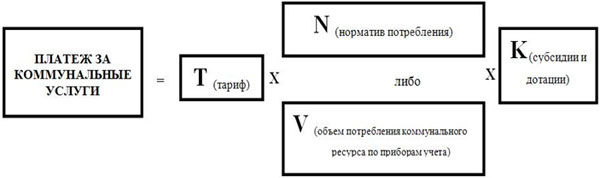 Информационный инструмент «Калькулятор коммунальных платежей для граждан», позволяющий самостоятельно произвести примерный расчет платы за коммунальные услуги и оценить соответствие роста размера платы за коммунальные услуги установленным ограничениям размещен на едином официальном сайте государственных органов власти Ханты-Мансийского автономного округа – Югры (www.admhmao.ru), а также на официальных сайтах РСТ Югры (www.rst.admhmao.ru), Департамента жилищно-коммунального комплекса и энергетики Ханты-Мансийского автономного округа – Югры (www.depjkke.admhmao.ru) и Службы жилищного и строительного надзора Ханты-Мансийского автономного округа – Югры (www.jsn.admhmao.ru).Начиная с 2014 года Правительством Российской Федерации рост совокупной платы граждан за коммунальные услуги ограничен индексами, которые устанавливаются ежегодно.С учетом установленных распоряжениями Правительства Российской Федерации от 19.11.2016 № 2464-р, 01.11.2014 № 2222-р ограничений, постановлением Губернатора Ханты-Мансийского автономного округа – Югры от 29.05.2014 № 65 «О предельных (максимальных) индексах изменения размера вносимой гражданами платы за коммунальные услуги в муниципальных образованиях Ханты-Мансийского автономного округа – Югры на период с 1 июля 2014 года по 2018 год» утверждены максимальные индексы роста платы граждан за коммунальные услуги в муниципальных образованиях автономного округа на 2017 год:с января (к декабрю 2016 года) – 0,0%;с 1 июля:5,0 % - для большинства граждан,6,5 % - для граждан, проживающих на территории города Сургута, города Нижневартовска, сельского поселения Нижнесортымский Сургутского района, городского поселения Излучинск Нижневартовского района.Таким образом, в платежках с июля 2017 года рост платы за коммунальные услуги не должен быть выше установленного предельного индекса по сравнению с декабрем 2016 года.Для того, чтобы самостоятельно сравнить рост платы за коммунальные услуги в июле с установленным пределом, необходимо:1) сложить стоимость коммунальных услуг (вода, водоотведение, газ, тепло, электричество) из платежки за декабрь 2016 года,2) определить стоимость коммунальных услуг за июль 2017 года в сопоставимых условиях: а) найти используемый в расчете объем коммунальной услуги:если плата за услугу рассчитывается по нормативу, то перемножить норматив (с учетом понижающего коэффициента при наличии) на показатель, к которому применяется норматив (например, если плата за холодную воду рассчитывается по нормативу 3,901 м3 на 1 человека в месяц, то при 2-х проживающих объем холодной воды = 3,901 * 2 = 7,802 м3);если плата за услугу рассчитывается по прибору учета, то в расчете необходимо применять объем декабря 2016 годаб) найти стоимость каждой коммунальной услуги перемножив найденный согласно пункту а) объем на тариф из платежки за июль 2017 года;3) рассчитать изменение совокупной платы за коммунальные услуги в процентах, поделив получившуюся плату за июль 2017 года на аналогичный показатель за декабрь 2016 года, далее умножить на 100 и вычесть 100.Получившийся показатель и будет фактическим изменением платы за коммунальные услуги по Вашей квартире, который сравнивается с установленным предельным индексом по Вашему муниципальному образованию.В соответствии с частью 11 статьи 12 Федерального закона от 29.06.2015      № 176-ФЗ «О внесении изменений в Жилищный кодекс Российской Федерации и отдельные законодательные акты Российской Федерации» начиная с 2017 года при применении предельных (максимальных) индексов изменения размера вносимой гражданами платы за коммунальные услуги не учитываются расходы граждан, связанные с оплатой коммунальных услуг, предоставленных на общедомовые нужды (ОДН) в 2016 году, за исключением случаев, когда в многоквартирном доме выбран способ управления непосредственное управление или способ управления не выбран или не реализован.Таким образом, если Вы проживаете в многоквартирном доме, в котором выбран способ управления непосредственное управление или способ управления не выбран или не реализован, то в расчете индекса роста платы учитывается оплата холодной воды, горячей воды, электрической энергии, сточных вод, используемых в целях ОДН, в остальных случаях в расчет платы указанные затраты не включаются.Пример расчета изменения размера платы за коммунальные услуги (в случае, когда выбран способ управления управляющей организацией, ТСЖ, жилищным или иным специализированным кооперативом):Платежный документ за декабрь 2016 года	ФИО плательщика: Иванов Иван ИвановичПлощадь: 50 кв.м. Кол-во проживающих: 3 чел. Доля МОП 5м2Расчет размера платы за жилищные и коммунальные услугиИндекс роста платы граждан за коммунальные услуги                                                                                                     за июль 2017 года = 3,5%3570,63 (плата за июль 2017 г.)/3450,75 (плата за декабрь 2016 г)*100-100Платежный документ за июль 2017 года	ФИО плательщика: Иванов Иван ИвановичПлощадь: 50 кв.м. Кол-во проживающих: 3 чел. Доля МОП 5м2              Расчет размера платы за жилищные и коммунальные услуги	3700,77/3458,72*100-100 *Расчет производится при неизменном наборе и объеме коммунальных услугВ структуру платежного документа помимо коммунальных услуг, которые регулируются государством, входят плата за содержание жилого помещения (включающая в себя плату за услуги, работы по управлению многоквартирным домом, за содержание и текущий ремонт общего имущества в многоквартирном доме, за холодную воду, горячую воду, электрическую энергию, тепловую энергию, потребляемые при содержании общего имущества в многоквартирном доме, а также за отведение сточных вод в целях содержания общего имущества в многоквартирном доме) и взнос на капитальный ремонт.Размер платы за содержание жилого помещения не регулируется государством, её размер определяется собственниками жилых помещений при выборе способа управления многоквартирным домом (непосредственный способ управления, ТСЖ, ЖКС, либо с привлечением управляющих компаний) либо в договоре управления домом.Размер платы следует уточнять в своей Управляющей компании либо в договоре управления домом.  Если при одинаковом наборе коммунальных услуг и сопоставимых объемах потребления рост платы превысит установленный предел роста платы, необходимо обраться в свою Управляющую компанию либо ТСЖ за разъяснениями. Контроль за правильностью определения размера и внесения платы граждан за коммунальные услуги осуществляет Служба жилищного и строительного надзора Ханты-Мансийского автономного округа – Югры сайт: www.jsn.admhmao.ru.Информация о реализации общественного и государственного контроля за ростом платы на коммунальные услуги на территории автономного округа размещена на сайте РСТ Югры (www.rst.admhmao.ru) в разделе «Для граждан».Региональная служба по тарифам Ханты-Мансийского автономного округа – Югры Вид платыЕд.измОбъемТарифИтого, руб.Содержание и тек. ремонтм2509,0450,0Капитальный ремонтм2504,5225,0Горячее водоснабжение  (ОДН)м3-94,20-Холодное водоснабжение  (ОДН)м30,515,947,97Холодное водоснабжение м3815,94127,52ЭлектроснабжениекВтч3003,521056,0Газоснабжениекг20,8825,65535,57Горячее водоснабжение м3494,20376,80Водоотведением31212,56150,72ОтоплениеГкал1,01204,141204,14Домофон-15050Прочие расходы----Итого4183,72Вид платы*Ед.измОбъем*ТарифИтого*, руб.Содержание и тек. ремонтм2509,0450,0Капитальный ремонтм2504,5225,0Горячее водоснабжение  (ОДН)м3-97,97-Холодное водоснабжение  (ОДН)м30,516,588,29Холодное водоснабжение м3816,58132,64ЭлектроснабжениекВтч3003,61080,0Газоснабжениекг20,8826,68557,08Горячее водоснабжением3497,97391,88Водоотведением31213,06156,72ОтоплениеГкал1,01252,311252,31Домофон-15050Прочие расходы----Итого4303,92